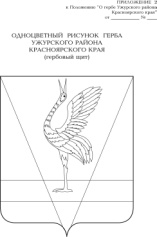 АДМИНИСТРАЦИЯ УЖУРСКОГО РАЙОНАКРАСНОЯРСКОГО КРАЯПОСТАНОВЛЕНИЕ21.12.2023                                        г. Ужур                                                № 964            В соответствии со статьей 47.2 Бюджетного кодекса Российской Федерации, Постановлением Правительства Российской Федерации от 06.05.2016 № 393 «Об общих требованиях к порядку принятия решений о признании безнадежной к взысканию задолженности по платежам в бюджеты бюджетной системы», руководствуясь статьей 19 Устава Ужурского района, ПОСТАНОВЛЯЮ:Утвердить Порядок принятия решений о признании безнадежной квзысканию и списанию задолженности по платежам, подлежащим зачислению в местный бюджет, согласно приложению.Постановление администрации Ужурского района от 06.10.2023 №762 «Об утверждении Порядка принятия решений о признании безнадежной к взысканию и списанию задолженности по неналоговым платежам в бюджет Ужурского района» считать утратившим силу.          3. Контроль, за исполнением постановления возложить на руководителя финансового управления Винтер Н.А.            4. Постановление вступает в силу в день, следующий за днем официального опубликования в специальном выпуске газеты «Сибирский хлебороб».Глава района                                                                                      К.Н. Зарецкий                                                                                                                                                                                                                    Приложение                                                                       к постановлению администрации                                                          Ужурского   района от 21.12.2023 № 964 ПОРЯДОКпринятия решений о признании безнадежной к взысканию и списанию задолженности по неналоговым платежам, подлежащим зачислению в бюджет Ужурского района        1. Порядок принятия решений о признании безнадежной к взысканию и списанию задолженности по неналоговым платежам в бюджет Ужурского района (далее Порядок) определяет основания и процедуру признания безнадежной к взысканию и списания задолженности по неналоговым платежам, подлежащим зачислению в бюджет Ужурского района (далее – местный бюджет).        2. Для целей Порядка под безнадежной к взысканию задолженностью по платежам в местный бюджет   понимается задолженность по неналоговым платежам местного бюджета и суммы пени, числящаяся за юридическими или физическими лицами, в том числе индивидуальными предпринимателями, неуплаченная в установленный срок, и взыскание которой оказалось невозможным в силу причин экономического, социального и (или) юридического характера (далее – задолженность).        3. Задолженность в бюджет, не уплаченная в установленный срок признается безнадежной к взысканию и подлежит списанию в соответствии с Порядком в случаях:         1)  смерти физического лица - плательщика платежей   в местный бюджет или объявления его умершим в порядке, установленном гражданским процессуальным законодательством Российской Федерации;        2) признания банкротом индивидуального предпринимателя - плательщика платежей в бюджет в соответствии с Федеральным законом от 26 октября 2002 года N 127-ФЗ "О несостоятельности (банкротстве)" - в части задолженности по платежам в бюджет, не погашенной по причине недостаточности имущества должника;        2.1) признания банкротом гражданина, не являющегося индивидуальным предпринимателем, в соответствии с Федеральным законом от 26 октября 2002 года N 127-ФЗ "О несостоятельности (банкротстве)" - в части задолженности по платежам в бюджет, не погашенной после завершения расчетов с кредиторами в соответствии с указанным Федеральным законом;        3) ликвидации организации - плательщика платежей в бюджет в части задолженности по платежам в бюджет, не погашенной по причине недостаточности имущества организации и (или) невозможности ее погашения учредителями (участниками) указанной организации в пределах и порядке, которые установлены законодательством Российской Федерации;         4) применения актов об амнистии или о помиловании в отношении осужденных к наказанию в виде штрафа или принятия судом решения, в соответствии с которым администратор доходов бюджета утрачивает возможность взыскания задолженности по платежам в бюджет;         5) вынесения судебным приставом-исполнителем постановления об окончании исполнительного производства и о возвращении взыскателю исполнительного документа по основанию, предусмотренному пунктом 3 или 4 части 1 статьи 46 Федерального закона от 2 октября 2007 года N 229-ФЗ "Об исполнительном производстве", если с даты образования задолженности по платежам в бюджет прошло более пяти лет, в следующих случаях:размер задолженности не превышает размера требований к должнику, установленного законодательством Российской Федерации о несостоятельности (банкротстве) для возбуждения производства по делу о банкротстве; судом возвращено заявление о признании плательщика платежей в бюджет банкротом или прекращено производство по делу о банкротстве в связи с отсутствием средств, достаточных для возмещения судебных расходов на проведение процедур, применяемых в деле о банкротстве;         6) исключения юридического лица по решению регистрирующего органа из единого государственного реестра юридических лиц и наличия ранее вынесенного судебным приставом-исполнителем постановления об окончании исполнительного производства в связи с возвращением взыскателю исполнительного документа по основанию, предусмотренному пунктом 3 или 4 части 1 статьи 46 Федерального закона от 2 октября 2007 года N 229-ФЗ "Об исполнительном производстве", - в части задолженности по платежам в бюджет, не погашенной по причине недостаточности имущества организации и невозможности ее погашения учредителями (участниками) указанной организации в случаях, предусмотренных законодательством Российской Федерации. В случае признания решения регистрирующего органа об исключении юридического лица из единого государственного реестра юридических лиц в соответствии с Федеральным законом от 8 августа 2001 года N 129-ФЗ "О государственной регистрации юридических лиц и индивидуальных предпринимателей" недействительным, задолженность по платежам в бюджет, ранее признанная безнадежной к взысканию в соответствии с настоящим подпунктом, подлежит восстановлению в бюджетном (бухгалтерском) учете.         3.1 Наряду со случаями, предусмотренными пунктом 3, неуплаченные административные штрафы признаются безнадежными к взысканию, если судьей, органом, должностным лицом, вынесшими постановление о назначении административного наказания, в случаях, предусмотренных Кодексом Российской Федерации об административных правонарушениях, вынесено постановление о прекращении исполнения постановления о назначении административного наказания.4. Документами, подтверждающими наличие оснований для принятия решений о признании безнадежной к взысканию задолженности, являются следующие:1) выписка из отчетности администратора доходов бюджета
об учитываемых суммах задолженности;2) справка администратора доходов бюджета о принятых мерах
по обеспечению взыскания задолженности;3) документы, подтверждающие случаи признания безнадежной
к взысканию задолженности, по платежам в местный бюджет, в том числе:документ, свидетельствующий о смерти физического лица – плательщика платежей в бюджет или подтверждающий факт объявления его умершим (по пп.1 п.3 Порядка);судебный акт о завершении конкурсного производства или завершении реализации имущества гражданина – плательщика платежей в бюджет, являющегося индивидуальным предпринимателем, а также документ, содержащий сведения из Единого государственного реестра индивидуальных предпринимателей о прекращении физическим лицом – плательщиком платежей в бюджет деятельности в качестве индивидуального предпринимателя в связи с принятием судебного акта о признании его несостоятельным (банкротом) (по пп.2 п.3 Порядка);судебный акт, о завершении конкурсного производства или завершении реализации имущества гражданина – плательщика платежей в бюджет (по пп.2.1 п.3 Порядка);документ, содержащий сведения из Единого государственного реестра юридических лиц о прекращении деятельности в связи с ликвидацией организации – плательщика платежей в бюджет (по пп.3 п.3 Порядка);документ, содержащий сведения из Единого государственного реестра юридических лиц об исключении юридического лица - плательщика платежей в бюджет из указанного реестра по решению регистрирующего органа (по пп.6 п.3 Порядка);акт об амнистии или о помиловании в отношении осужденных к наказанию в виде штрафа или судебный акт, в соответствии с которым администратор доходов бюджета утрачивает возможность взыскания задолженности по платежам в бюджет (по пп.4 п.3 Порядка);постановление судебного пристава-исполнителя об окончании исполнительного производства в связи с возвращением взыскателю исполнительного документа по основанию, предусмотренному пунктом 3 или 4 части 1 статьи 46 Федерального закона «Об исполнительном производстве» (по пп.5 п.3 Порядка);судебный акт о возвращении заявления о признании должника несостоятельным (банкротом) или прекращении производства по делу о банкротстве в связи с отсутствием средств, достаточных для возмещения судебных расходов на проведение процедур, применяемых в деле о банкротстве (по пп.2, 2.1, 3 п.3 Порядка);постановление о прекращении исполнения постановления о назначении административного наказания (по п.3.1 Порядка).          5. Решение о признании безнадежной к взысканию задолженности или о невозможности признания безнадежной к взысканию задолженности принимается Комиссией, на основании документов, указанных в пункте 4 Порядка.Комиссия в своей деятельности руководствуется Положением, согласно приложению № 1 к Порядку. Состав комиссии, определен в приложении № 2 к Порядку.6. После принятия решения о признании безнадежной к взысканию задолженности администратор доходов бюджета вносит соответствующие изменения, связанные со списанием задолженности, в отчетность, следующую после даты принятия Комиссией решения о признании безнадежной к взысканию задолженности.                                      Приложение № 1                                       к Порядку       ПОЛОЖЕНИЕ О КОМИССИИ1. Комиссия является коллегиальным органом, образованным с целью рассмотрения вопроса о признании безнадежной к взысканию задолженности.2. Функциями Комиссии являются рассмотрение, проверка и анализ указанных в пункте 4 Порядка документов, оценка обоснованности признания безнадежной к взысканию задолженности
и принятие решения о признании безнадежной к взысканию задолженности или о невозможности признания безнадежной к взысканию задолженности.3. Заседания Комиссии проводятся по мере необходимости.Дату, время и место проведения заседания Комиссии определяет
ее председатель.Заседания Комиссии проводятся председателем Комиссии и оформляются протоколом, который подписывается председателем Комиссии и секретарем Комиссии.Заседание Комиссии считается правомочным, если на нем присутствует более половины членов Комиссии.4. Комиссия в течение 10 рабочих дней со дня поступления документов рассматривает указанные в пункте 4 Порядка документы и по результатам рассмотрения представленных документов принимает одно из следующих решений, оформленное соответствующим протоколом:1) о невозможности признания безнадежной к взысканию задолженности по причине признания представленных документов недостаточными для принятия решения о признании безнадежной
к взысканию задолженности. В этом случае отделом бухгалтерского учета, осуществляется сбор дополнительных документов;2)  о признании безнадежной к взысканию задолженности.5. Решение о признании безнадежной к взысканию задолженности оформляется актом, содержащим следующую информацию:1) полное наименование организации (фамилия, имя, отчество физического лица);2) идентификационный номер налогоплательщика, основной государственный регистрационный номер, код причины постановки на учет налогоплательщика организации (идентификационный номер налогоплательщика физического лица (при наличии));3)  сведения о платеже, по которому возникла задолженность;4) код классификации доходов бюджетов Российской Федерации, по которому учитывается задолженность, его наименование;5)  сумма задолженности;6) сумма задолженности по пеням и штрафам по соответствующим платежам в местный бюджет;7) дата принятия решения о признании безнадежной к взысканию задолженности;8)  подписи членов Комиссии.6. Оформленный Комиссией акт о признании безнадежной
к взысканию задолженности утверждается руководителем администратора доходов бюджета.7. Решение о невозможности признания безнадежной к взысканию задолженности принимается Комиссией в случае:1) отсутствия предусмотренных пунктом 3 Порядка оснований для признания безнадежной к взысканию задолженности;2) не предоставления документов, необходимых в соответствии
с пунктом 4 Порядка для принятия Комиссией решения
о признании безнадежной к взысканию задолженности;8. Решение Комиссии о невозможности признания безнадежной
к взысканию задолженности, принятое в связи с отсутствием документа, предусмотренного подпунктом 2 пункта 4 Порядка, должно содержать предложение принять необходимые и достаточные меры по взысканию задолженности с указанием таких мер и лиц, ответственных за совершение необходимых действий.9. Секретарь Комиссии в течение 10 рабочих дней со дня принятия Комиссией решения о признании безнадежной к взысканию задолженности, направляет копию принятого решения о признании безнадежной
к взысканию задолженности в финансовое управление администрации Ужурского района Красноярского края.          Приложение № 2                    к ПорядкуСОСТАВ КОМИССИИОб утверждении Порядка принятия решений о признании безнадежной к взысканию и списанию задолженности по неналоговым платежам, подлежащим зачислению в бюджет Ужурского района.Председатель комиссии: Руководитель финансового управления администрации района; Секретарь комиссии:Главный специалист по налогам и сборам и взаимодействию с органами ФНС финансового управления администрации района;Члены комиссии:Первый заместитель главы по сельскому хозяйству и оперативному управлению;Заведующая отделом бухгалтерского учета;Начальник отдела по управлению муниципальным имуществом и земельными отношениями    администрации района;Начальник отдела экономики и прогнозирования администрации района.